 КАРАР                                                                                ПОСТАНОВЛЕНИЕ20 август 2018й.                            № 21                         20 августа 2018 г.	Об утверждении Перечня муниципальных функций, исполняемых  сельским поселением Саннинский сельсовет муниципального района Благовещенский   район  Республики   Башкортостан         В целях приведения муниципальных нормативных правовых актов администрации  сельского поселения Саннинский сельсовет  в соответствии с действующим законодательством Администрация сельского поселения Саннинский сельсовет муниципального района Благовещенский   район  Республики   БашкортостанПОСТАНОВЛЯЕТ:           1.Утвердить перечень муниципальных функций, исполняемых сельским поселением Саннинский сельсовет муниципального района Благовещенский район Республики Башкортостан изложив  в новой  редакции (прилагается).3.  Администрации сельского поселения Саннинский   сельсовет муниципального района Благовещенский район Республики Башкортостан разместить  утвержденный Перечень муниципальных функций, исполняемых  сельским поселением   Саннинский  сельсовет муниципального района Благовещенский район Республики Башкортостан на официальном сайте Администрации сельского поселения Саннинский сельсовет муниицпального района Благовещенский район Республики Башкортостан.4.    Контроль за исполнением настоящего постановления оставляю за собой.Глава сельского поселения:                                      М.Н.ЗыряноваПеречень муниципальных функций, исполняемых сельским поселением Саннинский  сельсовет муниципального района Благовещенский район Республики БашкортостанБАШКОРТОСТАН РЕСПУБЛИКАhЫБЛАГОВЕЩЕН РАЙОНЫ МУНИЦИПАЛЬ РАЙОНЫНЫ   hЫННЫ АУЫЛ СОВЕТЫАУЫЛЫ БИЛӘМӘhЕ ХАКИМИӘТЕРЕСПУБЛИКА  БАШКОРТОСТАНАДМИНИСТРАЦИЯСЕЛЬСКОГО   ПОСЕЛЕНИЯ    САННИНСКИЙ СЕЛЬСОВЕТ МУНИЦИПАЛЬНОГО РАЙОНА БЛАГОВЕЩЕНСКИЙ РАЙОН№ п/пНаименование муниципальной услугиНормативный правовой акт, регулирующий предоставление услугиНаименование отраслевого (функционального) органа или структурного подразделения , ответственного за предоставление услуги1234Осуществление муниципального  лесного  контроля  и надзора на территории сельского поселения Саннинский  сельсоветПостановление администрации сельского поселения от 28.10.2013 № 30 (с изменениями от 24.02.2016 № 10)Администрация СП Саннинский с-с 
Тел.: 8 (34766) 25421
Эл. почта: spsansel09@mail.ruАдрес: 453444, Республика Башкортостан, Благовещенский район,с.Саннинскоеул.Школьная,37/1Осуществление муниципального  жилищного контроля   на территории сельского поселения Саннинский  сельсоветПостановление администрации сельского поселения от 29.12.2012 № 70 (с изменениями от 03.03.2015 № 7)Администрация СП Саннинский с-с 
Тел.: 8 (34766) 25421
Эл. почта: spsansel09@mail.ruАдрес: 453444, Республика Башкортостан, Благовещенский район,с.Саннинскоеул.Школьная,37/1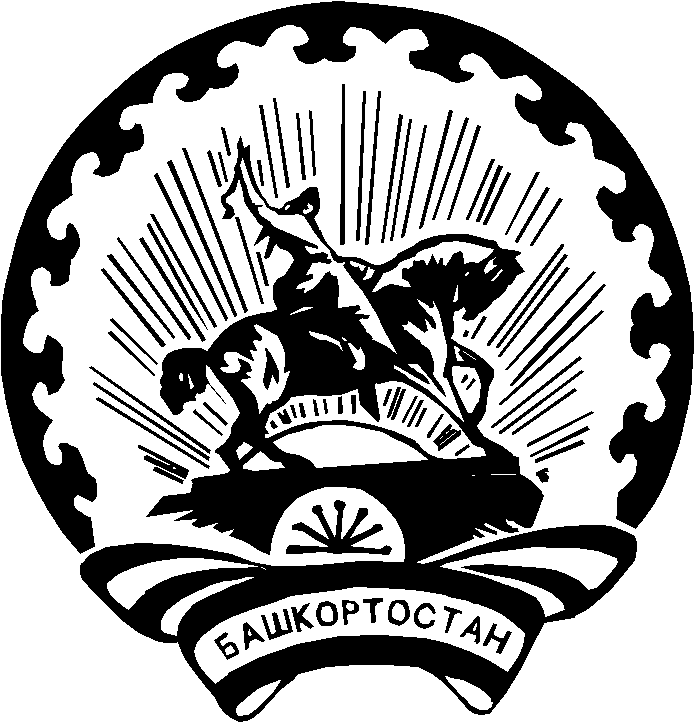 